                                                                                     ПРОЄКТ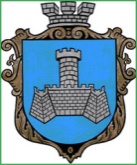 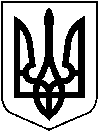 УКРАЇНАХМІЛЬНИЦЬКА МІСЬКА РАДАВінницької областіВИКОНАВЧИЙ КОМІТЕТ                                     Р І Ш Е Н Н Я “ ___ ”______ 2021 р.                                                                   № м. Хмільник Про внесення змін до  рішення  виконавчого комітету міської ради від   03.09.2021 року № 450 «Про затвердження мережі закладів освіти Хмільницької  міської ради на 2021-2022 н. р.»           Розглянувши  клопотання Управління освіти, молоді та спорту Хмільницької міської ради від 21.09.2021 року № 01-15/ 1173  про внесення змін  до рішення виконавчого комітету Хмільницької міської ради  від 03.09.2021 року № 450 «Про затвердження  мережі закладів освіти Хмільницької  міської ради на 2021-2022 н. р.», з метою забезпечення  вивчення мов національних меншин у закладах загальної середньої освіти, організації інклюзивного навчання,  керуючись ст.ст. 32, 59 Закону України «Про місцеве самоврядування в Україні», виконком міської ради                                                         ВИРІШИВ:       1.   Внести зміни до   рішення виконавчого комітету  міської ради  від  03.09.2021 року № 450 «Про затвердження  мережі закладів освіти Хмільницької  міської ради на 2021-2022 н. р.»,  а саме : 1.1.  таблицю пп. 1.2. п.1 викласти в наступній редакції : 1.2. Класи з вивченням двох іноземних мов, мов національних меншин, поглибленим вивченням окремих предметів  та профільним навчанням:1.2.  Підпункт 1.6. п.1 викласти у новій редакції:1.6. Класи з інклюзивною формою навчання:НВК:ЗШ І-ІІІ ступенів –гімназія №1:1-А клас (1 ставка асистента вчителя);2-В клас (1 ставка асистента вчителя);3- Б  клас (1 ставка асистента вчителя);4-Б клас (1 ставка асистента вчителя);5-Б клас (1 ставка асистента вчителя);6-В клас (1 ставка асистента вчителя);8-В клас (1 ставка асистента вчителя);9-Б клас (1 ставка асистента вчителя);ЗОШ №2 м. Хмільника:     2-А клас (1 ставка асистента вчителя);     3- Б клас (1 ставка асистента вчителя);     5-Б клас (1 ставка асистента вчителя);     8-А клас (1 ставка асистента вчителя);     9-А клас (1 ставка асистента вчителя);ЗОШ №3 м. Хмільника:     2- Б клас (1 ставка асистента вчителя);     4- В клас (1 ставка асистента вчителя);6- Б клас (1 ставка асистента вчителя);6- В клас (1 ставка асистента вчителя);     ЗОШ №4 м. Хмільника:     1- В клас (1 ставка асистента вчителя);     3- Б клас (1 ставка асистента вчителя);     4- В клас (1 ставка асистента вчителя);     7- Г клас (1 ставка асистента вчителя);КЗ «Кожухівський ЗЗСО І-ІІІ ст.»3 клас (1 ставка асистента вчителя);КЗ «Куманівецький ЗЗСО І-ІІ ст.»7 клас (1 ставка асистента вчителя);КЗ «Соколівський ЗЗСО І-ІІ ст.»6 клас (1 ставка асистента вчителя);КЗ «Лозівський ЗЗСО І-ІІІ ст.»1 клас (1 ставка асистента вчителя);2 клас (1 ставка асистента вчителя);5 клас (1 ставка асистента вчителя);КЗ «Сьомацький ЗЗСО І-ІІІ ст.»2 клас (1 ставка асистента вчителя);3 клас (1 ставка асистента вчителя);8 клас (1 ставка асистента вчителя);КЗ «Порицький ЗЗСО І-ІІІ ст.»6 клас (1 ставка асистента вчителя);КЗ «Шевченківський ЗЗСО І-ІІІ ст.»5 клас (1 ставка асистента вчителя);2.  Відповідні підпункти рішення у попередній редакції вважати такими, що втратили чинність.3.  Загальному відділу Хмільницької міської ради у документах постійного зберігання зазначити факт та підставу втрати чинності та  внесення відповідних змін, зазначених у п.1 цього рішення. 4.Контроль за виконанням цього рішення  покласти на  заступника  міського голови  з питань діяльності виконавчих органів міської ради   Сташка А.В., супровід виконання доручити Управлінню освіти, молоді та спорту Хмільницької  міської ради    Оліх В.В.).                 Міський голова                                                     Микола ЮРЧИШИН№Назва школиВивчення 2-х іноземних мов та мов національних меншин, Вивчення 2-х іноземних мов та мов національних меншин, Поглиблене вивчення окремих предметівПоглиблене вивчення окремих предметівПрофільне навчанняПрофільне навчання№Назва школикласпредметклас предметкласПрофільний предмет1  НВК: ЗШ І-ІІІ ступенів – гімназія №15-А5-Б5-В6-А6-Б6-В7-А7-Б7-В8-А8-Б8-В9-А9-Б9-ВНімецька  Польська  Німецька  ПольськаНімецька ПольськаНімецькаПольськаНімецькаНімецька НімецькаНімецькаПольськаНімецькаПольськаНімецькаРосійська8-А9-А9-ВАнгл. моваБіологіяІсторія України10-Б11-А11-БУкр.моваУкр. моваУкр. мова2  ЗОШ №3 м. Хмільника5-А6-В7-А7-Б8-Б9-АПольськаПольськаПольськаПольськаПольськаРосійська3  ЗОШ №4 м. Хмільника8-БАнгл. мова10-АУкр. мова 4КЗ «Великомитницький ЗЗСО І-ІІІ ст.»1011     Укр. моваУкр. мова5КЗ «Лозівський ЗЗСО І-ІІІ ст.»1011МатематикаУкр. мова6КЗ «Кушелівський ЗЗСО І-ІІІ ст.»1011ІнформатикаІнформатика7КЗ «Порицький ЗЗСО І-ІІІ ст.»1011Історія УкраїниІсторія України8КЗ «Сьомацький ЗЗСО І-ІІІ ст.»10Укр. мова9КЗ «Широкогребельський ЗЗСО І-ІІІ ст.»1011Укр. моваУкр. мова10КЗ «Журавненський ЗЗСО І-ІІІ ст.»6789РосійськаРосійськаРосійськаРосійська                                           